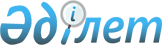 "Ауданда жұмыссыздар үшін ақылы қоғамдық жұмыстарды, әлеуметтік жұмыс орындарын және кәсіби даярлау, біліктілікті арттыру, қайта даярлауды ұйымдастыру туралы" Қазалы ауданы әкімдігінің 2008 жылғы 11 наурыздағы N 116 қаулысына өзгерістер мен толықтыру енгізу туралы
					
			Күшін жойған
			
			
		
					Қызылорда облысы Қазалы ауданы әкімдігінің 2010 жылғы 29 қаңтардағы N 49 қаулысы. Қызылорда облысының Әділет департаменті Қазалы аудандық Әділет басқармасында 2010 жылы 01 наурыздағы N 10-4-112 тіркелді. Күші жойылды - Қызылорда облысы Қазалы ауданы әкімдігінің 2013 жылғы 08 қаңтардағы N 3 Қаулысымен      Ескерту. Күші жойылды - Қызылорда облысы Қазалы ауданы әкімдігінің 2013.01.08 N 3 Қаулысымен.      РҚАО ескертпесі:

      Мәтінде авторлық орфография және пунктуация сақталған. 

      "Қазақстан Республикасындағы жергілікті мемлекеттік басқару және өзін-өзі басқару туралы" Қазақстан Республикасының 2001 жылғы 23 қаңтардағы және "Халықты жұмыспен қамту туралы" Қазақстан Республикасының 2001 жылғы 23 қаңтардағы Заңдарын басшылыққа ала отырып, "Нормативтік құқықтық актілер туралы" Қазақстан Республикасының 1998 жылғы 24 наурыздағы Заңына сәйкес Қазалы ауданының әкімдігі ҚАУЛЫ ЕТЕДІ:

      1. "Ауданда жұмыссыздар үшін ақылы қоғамдық жұмыстарды, әлеуметтік жұмыс орындарын және кәсіби даярлау, біліктілікті арттыру, қайта даярлауды ұйымдастыру туралы" Қазалы ауданы әкімдігінің 2008 жылғы 11 наурыздағы N 116 қаулысына (нормативтік құқықтық кесімдердің мемлекеттік тіркеу Тізілімінде 10-4-80 нөмірімен тіркелген, "Тұран-Қазалы" газетінің 2008 жылғы 23 сәуірдегі 36-37 нөмірінде жарияланған, Қазалы ауданы әкімдігінің 2009 жылғы 30 қаңтардағы N 14 қаулысымен өзгеріс енгізілген, нормативтік құқықтық кесімдердің мемлекеттік тіркеу Тізілімінде 10-4-92 нөмірімен тіркелген, аудандық "Қазалы" газетінің 2009 жылғы 11 наурыздағы 19-20 нөмірінде жарияланған, Қазалы ауданы әкімдігінің 2009 жылғы 9 шілдедегі N 137 қаулысымен толықтыру енгізілген, нормативтік құқықтық кесімдердің мемлекеттік тіркеу Тізілімінде 10-4-101 нөмірімен тіркелген, аймақтық "Тұран-Қазалы" газетінің 2009 жылғы 8 тамыздағы 63 нөмірінде жарияланған) мынадай өзгерістер мен толықтыру енгізілсін:



      аталған қаулының кіріспесінде "Қазақстан Республикасындағы жергілікті мемлекеттік басқару" деген сөздерден кейін "және өзін-өзін басқару" деген сөздермен толықтырылсын; 

      аталған қаулының 1-тармағындағы "1-қосымшаға сәйкес", 2-тармағындағы "2-қосымшаға", "3-қосымшаға", "4-қосымшаға сәйкес" деген сөздер алынып тасталсын;

      аталған қаулымен бекітілген ауданда жұмыссыздар үшін ақылы қоғамдық жұмыстарды және әлеуметтік жұмыс орындарын ұйымдастыратын ұйымдардың тізбесі мен қоғамдық жұмыстардың түрлері жаңа редакцияда бекітілсін.



      2. Мыналардың күші жойылды деп танылсын:

      1) ""Ауданда жұмыссыздар үшін ақылы қоғамдық жұмыстарды, әлеуметтік жұмыс орындарын және кәсіби даярлау, біліктілікті арттыру, қайта даярлауды ұйымдастыру туралы" Қазалы ауданы әкімдігінің 2008 жылғы 11 наурыздағы N 116 қаулысына өзгеріс енгізу туралы" Қазалы ауданы әкімдігінің 2009 жылғы 30 қаңтардағы N 14 қаулысы (нормативтік құқықтық кесімдердің мемлекеттік тіркеу Тізілімінде 10-4-92 нөмірімен тіркелген, аудандық "Қазалы" газетінің 2009 жылғы 11 наурыздағы 19-20 нөмірінде жарияланған);

      2) ""Ауданда жұмыссыздар үшін ақылы қоғамдық жұмыстарды, әлеуметтік жұмыс орындарын және кәсіби даярлау, біліктілікті арттыру, қайта даярлауды ұйымдастыру туралы" Қазалы ауданы әкімдігінің 2008 жылғы 11 наурыздағы N 116 қаулысына толықтыру енгізу туралы" Қазалы ауданы әкімдігінің 2009 жылғы 9 шілдедегі N 137 қаулысы (нормативтік құқықтық кесімдердің мемлекеттік тіркеу Тізілімінде 10-4-101 нөмірімен тіркелген, аймақтық "Тұран-Қазалы" газетінің 2009 жылғы 8 тамыздағы 63 нөмірінде жарияланған).



      3. Осы қаулының орындалуын бақылау Қазалы ауданы әкімінің орынбасары Б.Бисембаевқа жүктелсін.

      4. Осы қаулы алғаш ресми жарияланғаннан кейiн күнтiзбелiк он күн өткен соң қолданысқа енгiзiледi.      АУДАН ӘКІМІ                                  А. КӨШЕРБАЙҚазалы ауданы әкімдігінің

2010 жылғы 29 қаңтардағы

      N 49 қаулысымен бекітілген 

Ауданда жұмыссыздар үшін ақылы қоғамдық жұмыстарды және әлеуметтік жұмыс орындарын ұйымдастыратын ұйымдардың, жұмыс берушілердің тізбесі мен қоғамдық жұмыстардың түрлері
					© 2012. Қазақстан Республикасы Әділет министрлігінің «Қазақстан Республикасының Заңнама және құқықтық ақпарат институты» ШЖҚ РМК
				N
р/с 
Жұмыс берушілер атауы
Атқаратын жұмыс түрлері
Ақылы қоғамдық жұмыстарға
1"Әйтеке би кенті әкімінің аппараты" мемлекеттік мекемесіӘйтеке би кентінің көшелері мен қоғамдық орындарын жарықтандыру, көгалдандыру және санитарлық тазарту жұмыстарына көмектесу;2"Қазалы қаласы әкімінің аппараты" мемлекеттік мекемесіАтаулы әлеуметтік көмек және балалы отбасыларына берілетін мемлекеттік жәрдемақы алуға өтініш жасаған азаматтардың отбасының материалдық жағдайын тексеру үшін учаскелік комиссияға көмек көрсету, Қазалы қаласының көшелері мен қоғамдық орындарын жарықтандыру, көгалдандыру және санитарлық тазарту жұмыстарына көмектесу;3"Алға ауылдық округі әкімінің аппараты" мемлекеттік мекемесіАуылдық округ елді мекендерінің көшелері мен қоғамдық орындарын жарықтандыру, көгалдандыру және санитарлық тазарту жұмыстарына көмектесу; атаулы әлеуметтік көмек және балалы отбасыларына берілетін мемлекеттік жәрдемақы алуға өтініш жасаған азаматтардың отбасының материалдық жағдайын тексеру үшін учаскелік комиссияға көмек көрсету, елді мекендерде қоғамдық құқықтық тәртіпті сақтауға көмек көрсету, почта байланыс қызметіне көмектесу;4"Ақжона ауылдық округі әкімінің аппараты" мемлекеттік мекемесіАуылдық округ елді мекендерінің көшелері мен қоғамдық орындарын жарықтандыру, көгалдандыру және санитарлық тазарту жұмыстарына көмектесу; атаулы әлеуметтік көмек және балалы отбасыларына берілетін мемлекеттік жәрдемақы алуға өтініш жасаған азаматтардың отбасының материалдық жағдайын тексеру үшін учаскелік комиссияға көмек көрсету, елді мекендерде қоғамдық құқықтық тәртіпті сақтауға көмек көрсету, почта байланыс қызметіне көмектесу;5"Құмжиек ауылдық округі әкімінің аппараты" мемлекеттік мекемесіАуылдық округ елді мекендерінің көшелері мен қоғамдық орындарын жарықтандыру, көгалдандыру және санитарлық тазарту жұмыстарына көмектесу; атаулы әлеуметтік көмек және балалы отбасыларына берілетін мемлекеттік жәрдемақы алуға өтініш жасаған азаматтардың отбасының материалдық жағдайын тексеру үшін учаскелік комиссияға көмек көрсету, елді мекендерде қоғамдық құқықтық тәртіпті сақтауға көмек көрсету, почта байланыс қызметіне көмектесу;6"Майдакөл ауылдық округі әкімінің аппараты" мемлекеттік мекемесіАуылдық округ елді мекендерінің көшелері мен қоғамдық орындарын жарықтандыру, көгалдандыру және санитарлық тазарту жұмыстарына көмектесу; атаулы әлеуметтік көмек және балалы отбасыларына берілетін мемлекеттік жәрдемақы алуға өтініш жасаған азаматтардың отбасының материалдық жағдайын тексеру үшін учаскелік комиссияға көмек көрсету, елді мекендерде қоғамдық құқықтық тәртіпті сақтауға көмек көрсету, почта байланыс қызметіне көмектесу;7"Қызылқұм ауылдық округі әкімінің аппараты" мемлекеттік мекемесіАуылдық округ елді мекендерінің көшелері мен қоғамдық орындарын жарықтандыру, көгалдандыру және санитарлық тазарту жұмыстарына көмектесу; атаулы әлеуметтік көмек және балалы отбасыларына берілетін мемлекеттік жәрдемақы алуға өтініш жасаған азаматтардың отбасының материалдық жағдайын тексеру үшін учаскелік комиссияға көмек көрсету, елді мекендерде қоғамдық құқықтық тәртіпті сақтауға көмек көрсету, почта байланыс қызметіне көмектесу;8"Сарыкөл ауылдық округі әкімінің аппараты" мемлекеттік мекемесіАуылдық округ елді мекендерінің көшелері мен қоғамдық орындарын жарықтандыру, көгалдандыру және санитарлық тазарту жұмыстарына көмектесу; атаулы әлеуметтік көмек және балалы отбасыларына берілетін мемлекеттік жәрдемақы алуға өтініш жасаған азаматтардың отбасының материалдық жағдайын тексеру үшін учаскелік комиссияға көмек көрсету, елді мекендерде қоғамдық құқықтық тәртіпті сақтауға көмек көрсету, почта байланыс қызметіне көмектесу;9"Арықбалық ауылдық округі әкімінің аппараты" мемлекеттік мекемесіАуылдық округ елді мекендерінің көшелері мен қоғамдық орындарын жарықтандыру, көгалдандыру және санитарлық тазарту жұмыстарына көмектесу; атаулы әлеуметтік көмек және балалы отбасыларына берілетін мемлекеттік жәрдемақы алуға өтініш жасаған азаматтардың отбасының материалдық жағдайын тексеру үшін учаскелік комиссияға көмек көрсету, елді мекендерде қоғамдық құқықтық тәртіпті сақтауға көмек көрсету, почта байланыс қызметіне көмектесу;10"Көларық ауылдық округі әкімінің аппараты" мемлекеттік мекемесіАуылдық округ елді мекендерінің көшелері мен қоғамдық орындарын жарықтандыру, көгалдандыру және санитарлық тазарту жұмыстарына көмектесу; атаулы әлеуметтік көмек және балалы отбасыларына берілетін мемлекеттік жәрдемақы алуға өтініш жасаған азаматтардың отбасының материалдық жағдайын тексеру үшін учаскелік комиссияға көмек көрсету, елді мекендерде қоғамдық құқықтық тәртіпті сақтауға көмек көрсету, почта байланыс қызметіне көмектесу;11"Өркендеу ауылдық округі әкімінің аппараты" мемлекеттік мекемесіАуылдық округ елді мекендерінің көшелері мен қоғамдық орындарын жарықтандыру, көгалдандыру және санитарлық тазарту жұмыстарына көмектесу; атаулы әлеуметтік көмек және балалы отбасыларына берілетін мемлекеттік жәрдемақы алуға өтініш жасаған азаматтардың отбасының материалдық жағдайын тексеру үшін учаскелік комиссияға көмек көрсету, елді мекендерде қоғамдық құқықтық тәртіпті сақтауға көмек көрсету, почта байланыс қызметіне көмектесу;12"Майлыбас ауылдық округі әкімінің аппараты" мемлекеттік мекемесіАуылдық округ елді мекендерінің көшелері мен қоғамдық орындарын жарықтандыру, көгалдандыру және санитарлық тазарту жұмыстарына көмектесу; атаулы әлеуметтік көмек және балалы отбасыларына берілетін мемлекеттік жәрдемақы алуға өтініш жасаған азаматтардың отбасының материалдық жағдайын тексеру үшін учаскелік комиссияға көмек көрсету, елді мекендерде қоғамдық құқықтық тәртіпті сақтауға көмек көрсету, почта байланыс қызметіне көмектесу;13"Басықара ауылдық округі әкімінің аппараты" мемлекеттік мекемесіАуылдық округ елді мекендерінің көшелері мен қоғамдық орындарын жарықтандыру, көгалдандыру және санитарлық тазарту жұмыстарына көмектесу; атаулы әлеуметтік көмек және балалы отбасыларына берілетін мемлекеттік жәрдемақы алуға өтініш жасаған азаматтардың отбасының материалдық жағдайын тексеру үшін учаскелік комиссияға көмек көрсету, елді мекендерде қоғамдық құқықтық тәртіпті сақтауға көмек көрсету, почта байланыс қызметіне көмектесу;14"Ғ.Мұратбаев ауылдық округі әкімінің аппараты" мемлекеттік мекемесіАуылдық округ елді мекендерінің көшелері мен қоғамдық орындарын жарықтандыру, көгалдандыру және санитарлық тазарту жұмыстарына көмектесу; атаулы әлеуметтік көмек және балалы отбасыларына берілетін мемлекеттік жәрдемақы алуға өтініш жасаған азаматтардың отбасының материалдық жағдайын тексеру үшін учаскелік комиссияға көмек көрсету, елді мекендерде қоғамдық құқықтық тәртіпті сақтауға көмек көрсету, почта байланыс қызметіне көмектесу;15"Сарбұлақ ауылдық округі әкімінің аппараты" мемлекеттік мекемесіАуылдық округ елді мекендерінің көшелері мен қоғамдық орындарын жарықтандыру, көгалдандыру және санитарлық тазарту жұмыстарына көмектесу; атаулы әлеуметтік көмек және балалы отбасыларына берілетін мемлекеттік жәрдемақы алуға өтініш жасаған азаматтардың отбасының материалдық жағдайын тексеру үшін учаскелік комиссияға көмек көрсету, елді мекендерде қоғамдық құқықтық тәртіпті сақтауға көмек көрсету, почта байланыс қызметіне көмектесу;16"Шәкен ауылдық округі әкімінің аппараты" мемлекеттік мекемесіАуылдық округ елді мекендерінің көшелері мен қоғамдық орындарын жарықтандыру, көгалдандыру және санитарлық тазарту жұмыстарына көмектесу; атаулы әлеуметтік көмек және балалы отбасыларына берілетін мемлекеттік жәрдемақы алуға өтініш жасаған азаматтардың отбасының материалдық жағдайын тексеру үшін учаскелік комиссияға көмек көрсету, елді мекендерде қоғамдық құқықтық тәртіпті сақтауға көмек көрсету, почта байланыс қызметіне көмектесу;17"Аранды ауылдық округі әкімінің аппараты" мемлекеттік мекемесіАуылдық округ елді мекендерінің көшелері мен қоғамдық орындарын жарықтандыру, көгалдандыру және санитарлық тазарту жұмыстарына көмектесу; атаулы әлеуметтік көмек және балалы отбасыларына берілетін мемлекеттік жәрдемақы алуға өтініш жасаған азаматтардың отбасының материалдық жағдайын тексеру үшін учаскелік комиссияға көмек көрсету, елді мекендерде қоғамдық құқықтық тәртіпті сақтауға көмек көрсету, почта байланыс қызметіне көмектесу;18"Бірлік ауылдық округі әкімінің аппараты" мемлекеттік мекемесіАуылдық округ елді мекендерінің көшелері мен қоғамдық орындарын жарықтандыру, көгалдандыру және санитарлық тазарту жұмыстарына көмектесу; атаулы әлеуметтік көмек және балалы отбасыларына берілетін мемлекеттік жәрдемақы алуға өтініш жасаған азаматтардың отбасының материалдық жағдайын тексеру үшін учаскелік комиссияға көмек көрсету, елді мекендерде қоғамдық құқықтық тәртіпті сақтауға көмек көрсету, почта байланыс қызметіне көмектесу;19"Қарашеңгел ауылдық округі әкімінің аппараты" мемлекеттік мекемесіАуылдық округ елді мекендерінің көшелері мен қоғамдық орындарын жарықтандыру, көгалдандыру және санитарлық тазарту жұмыстарына көмектесу; атаулы әлеуметтік көмек және балалы отбасыларына берілетін мемлекеттік жәрдемақы алуға өтініш жасаған азаматтардың отбасының материалдық жағдайын тексеру үшін учаскелік комиссияға көмек көрсету, елді мекендерде қоғамдық құқықтық тәртіпті сақтауға көмек көрсету, почта байланыс қызметіне көмектесу;20"Бозкөл ауылдық округі әкімінің аппараты" мемлекттік мекемесіАуылдық округ елді мекендерінің көшелері мен қоғамдық орындарын жарықтандыру, көгалдандыру және санитарлық тазарту жұмыстарына көмектесу; атаулы әлеуметтік көмек және балалы отбасыларына берілетін мемлекеттік жәрдемақы алуға өтініш жасаған азаматтардың отбасының материалдық жағдайын тексеру үшін учаскелік комиссияға көмек көрсету, елді мекендерде қоғамдық құқықтық тәртіпті сақтауға көмек көрсету, почта байланыс қызметіне көмектесу;21"Тасарық ауылдық округі әкімінің аппараты" мемлекеттік мекемесіАуылдық округ елді мекендерінің көшелері мен қоғамдық орындарын жарықтандыру, көгалдандыру және санитарлық тазарту жұмыстарына көмектесу; атаулы әлеуметтік көмек және балалы отбасыларына берілетін мемлекеттік жәрдемақы алуға өтініш жасаған азаматтардың отбасының материалдық жағдайын тексеру үшін учаскелік комиссияға көмек көрсету, елді мекендерде қоғамдық құқықтық тәртіпті сақтауға көмек көрсету, почта байланыс қызметіне көмектесу;22"Қазалы аудандық жұмыспен қамту және әлеуметтік бағдарламалар бөлімі" мемлекеттік мекемесіАтаулы әлеуметтік көмек және балалы отбасыларына берілетін мемлекеттік жәрдемақы алуға өтініш жасаған азаматтардың отбасының материалдық жағдайын тексеру үшін учаскелік комиссияға көмек көрсету;23"Қызылорда облысы бойынша экономикалық қылмысқа және сыбайлас жемқорлыққа қарсы күрес департаменті" мемлекеттік мекемесі Қазалы ауданы бойынша қаржы полициясы бөліміМекеменің аумағын көгалдандыру және санитарлық тазарту жұмыстарына көмектесу;24"Қазақстан Республикасы Бас прокуратурасы Қызылорда облыстық прокуратурасы" мемлекеттік мекемесі Қазалы аудандық прокуратурасы Мекеменің аумағын көгалдандыру, санитарлық тазарту жұмыстарына және құжаттарды ресімдеуге көмектесу;25"Қазақстан Республикасы Жоғарғы сот жанындағы сот әкімшілігі комитетінің Қызылорда облыстық соттар әкімшісі" мемлекеттік мекемесі Қазалы аудандық соты Мекеменің аумағын көгалдандыру, санитарлық тазарту жұмыстарына және құжаттарды ресімдеуге көмектесу;26"Қазақстан Республикасы Еңбек және халықты әлеуметтік қорғау Министрлігінің Мемлекеттік зейнетақы төлеу жөніндегі орталығы" Республикалық мемлекеттік қазыналық кәсіпорнының Қызылорда облыстық филалының Қазалы аудандық бөлімшесі Зейнетақылар мен жәрдемақыларды қайта есептеуге жәрдемдесу, жеке әлеуметтік кодтарды беруге көмектесу;27"Қызылорда облысы Қазалы ауданының Қорғаныс істері жөніндегі бөлімі" мемлекеттік мекемесіАзаматтарды әскери қызметке даярлау, әскери есепке алу, және әскери қызметке шақыру жұмыстары мен құжаттарды ресімдеуге көмектесу;Әлеуметтік жұмыс орындарына
28"Дезинфекция и К" толық серіктестігі Залалсыздандыру жұмыстарына көмектесу;29"Ақарыс залалсыздандыру" жауапкершілігі шектеулі серіктестігі Залалсыздандыру жұмыстарына көмектесу;30"Асыл-Ғани" жауапкершілігі шектеулі серіктестігіШикізат өнімдерін өндіруге және мекеменің аумағын көркейту-көгалдандыруға, санитарлық-тазалық жұмыстарына көмектесу;31Дара кәсіпкер Имандосова ШахарзатКәсіпкерлік пен сауда қызметтеріне, мекеменің аумағын көркейту-көгалдандыруға, санитарлық-тазалық жұмыстарына көмектесу; 32Аль-Асад жауапкершілігі шектеулі серіктестігінің Қазалы аудандық филиалы Кәсіпкерлік пен сауда қызметтеріне, мекеменің аумағын көркейту-көгалдандыруға, санитарлық-тазалық жұмыстарына көмектесу; 33Дара кәсіпкер Есхожаев МерейШикізат өнімдерін өндіруге және мекеменің аумағын көркейту-көгалдандыруға, санитарлық-тазалық жұмыстарына көмектесу;34"Қазалы аудандық тұтынушылар құқығын қорғау қоғамы" қоғамдық бірлестігіТұтынушылардың құқығын қорғауға қатысты жұмыстарға жәрдемдесу;35Дара кәсіпкер Ізбаева Бақыткүл Мекеменің аумағын көркейту-көгалдандыруға, санитарлық-тазалық және халыққа тұрмыстық қызмет көрсету жұмыстарына көмектесу;36Дара кәсіпкер Сағидуллаева Өтебике Мекеменің аумағын көркейту-көгалдандыруға, санитарлық-тазалық және халыққа тұрмыстық қызмет көрсету жұмыстарына көмектесу;37Дара кәсіпкер Кулимова ЖанарКәсіпкерлік пен сауда қызметтеріне, көркейту-көгалдандыруға, санитарлық-тазалық жұмыстарына көмектесу.